Ciencias Naturales Clase 5: Dos antónimos peligrososTrabajaremos con fenómenos climáticos: primero te propongo leer el siguiente texto. Verás que con letra negrita están resaltados los conceptos más importantes y a continuación una explicación.Recuerda que no es necesario que imprimas estas hojas.¡A leer y comprender estos fenómenos! (no dejes de marcar los datos principales)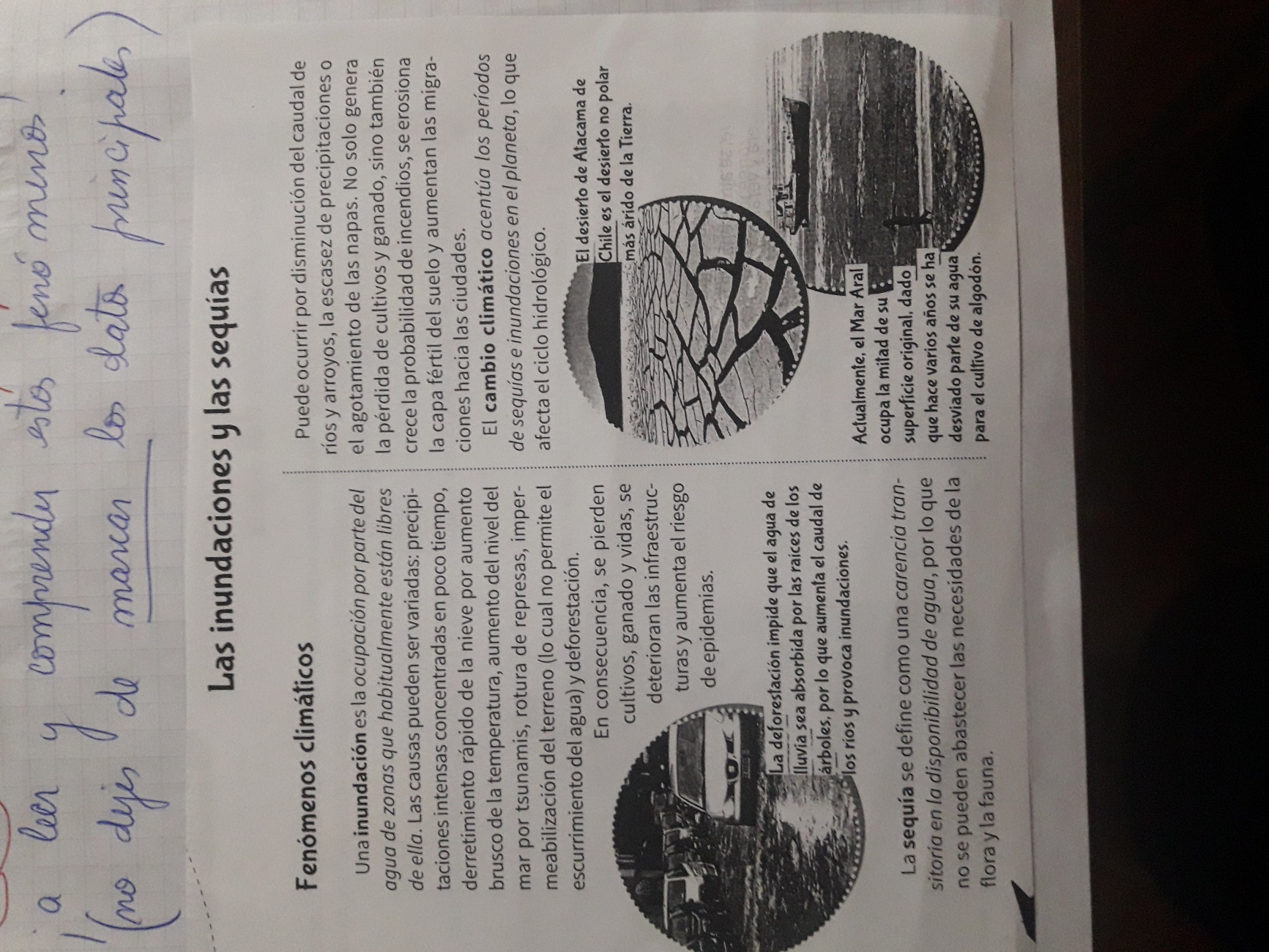 Trabajos prácticos:Te propongo que veas la presentación en Prezi, a continuación te doy el enlace. Puedes mirarlo cuantas veces sea necesario. Toma nota, porque te ayudará a resolver el práctico.https://prezi.com/syvnr6k4m6ym/fenomeno-del-nino/Los fenómenos climáticos “La Niña” y “El Niño” y escribe un texto donde expliques o relaciones su influencia en las inundaciones o sequiasArma un cuadro comparativo sobre las causas y consecuencias de las inundaciones y sequias.¡Mucha Suerte!Recuerda que puedes preguntarme las veces que sea necesario.Seño Angiearizzi@institutonsvallecba.edu.ar